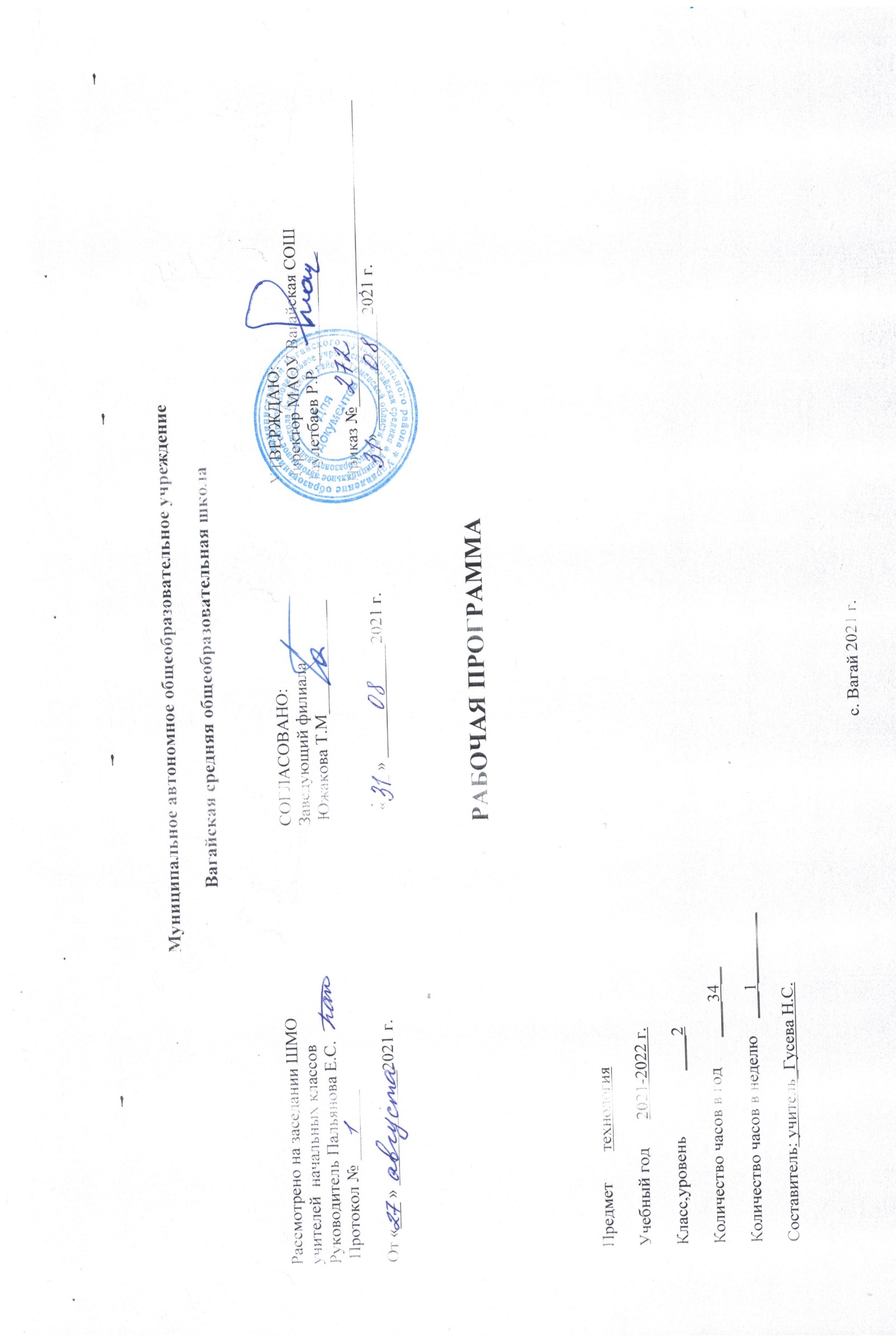 1. Планируемые результаты освоения учебного предмета «Технология»,2 классЛичностные результаты:Уобучающихся будут сформированы:– внутренняя позиция школьника на уровне положительного отношения к школе и занятиям    предметно-практической деятельностью;– интерес к предметно-исследовательской деятельности предложенной в учебнике;– ориентация на понимание предложений и оценок учителей и товарищей;– понимание причин успеха в учебе;– ориентация на оценку результатов собственной предметно-практической деятельности;– умение оценивать работы одноклассников на основе заданных критериев успешности   учебной деятельности;– этические чувства (стыда, вины, совести) на основе анализа собственных поступков и поступков одноклассников;– интерес к различным видам конструкторско-технологической деятельности.Обучающиеся получат возможность для формирования:– первоначальной ориентации на оценку результатов коллективной деятельности;– понимания значения предметно-практической деятельности в жизни;– ориентации на анализ соответствия результатов труда требованиям конкретной учебной   задачи;– способности к самооценке  на основе заданных критериев успешности учебной деятельности;– представления о себе как гражданине России;– уважения к культурным традициям своей страны, своего народа;– ориентации в поведении на принятые моральные нормы;– понимания чувств одноклассников и учителей.Метапредметные результаты:Регулятивные  Обучающиеся научатся:– принимать и сохранять учебную задачу;– учитывать выделенные учителем ориентиры действия  в новом учебном материале;– принимать установленные правила в планировании и контроле способа решения;– в сотрудничестве с учителем находить несколько вариантов решения учебной задачи;– под руководством учителя осуществлять пошаговый контроль по результату;– принимать роль в учебном сотрудничестве;– умению проговаривать свои действия после завершения работы.Обучающиеся получат возможность научиться:– контролировать и оценивать свои действия при сотрудничестве с учителем и одноклассниками;– преобразовывать практическую задачу в познавательную;– проявлять познавательную инициативу в учебном сотрудничестве;– самостоятельно адекватно оценивать правильность выполнения действия и вносить  необходимые коррективы в конце действия.Познавательные  Обучающиеся научатся:– пользоваться знаками, символами, таблицами, схемами, приведенными в учебной литературе;– строить небольшие сообщения в устной форме;– находить в материалах учебника ответ на заданный вопрос;– ориентироваться на возможное разнообразие способов выполнения задания;– осуществлять анализ объектов с выделением существенных и несущественных признаков;– осознанно читать тексты с целью освоения и использования информации;– сравнивать между собой два объекта, выделяя существенные признаки;– устанавливать причинно-следственные связи в изучаемом круге явлений;                                            – обобщать: выделять класс объектов как по заданному признаку, так и самостоятельно;– подводить анализируемые объекты под понятия разного уровня обобщения;– устанавливать аналогии между изучаемым материалом и собственным опытом.Обучающиеся получат возможность научиться:– строить небольшие сообщения в устной форме;– выделять информацию из сообщений разных видов (в т.ч. текстов) в соответствии  с    учебной задачей;– проводить сравнение изучаемых объектов по самостоятельно выделенным критериям;– описывать по определенному алгоритму объект наблюдения;– под руководством учителя ,осуществлять синтез как составление целого из частей;– осуществлять поиск дополнительного познавательного материала, используя    соответствующие возрасту словари, энциклопедии;– под руководством учителя в сотрудничестве с одноклассниками осуществлять выбор  эффективных способов решения задач в зависимости от конкретных условий;– проводить аналогии между изучаемым материалом и собственным опытом.Коммуникативные  Обучающиеся научатся:– договариваться с партнерами, в т. ч. в ситуации столкновения интересов;– строить понятные для партнера высказывания;– контролировать действия партнеров в совместной деятельности;– воспринимать другое мнение и позицию;– формулировать собственное мнение и позицию;– задавать вопросы, адекватные данной ситуации, позволяющие оценить ее в процессе общения;– проявлять инициативу  в коллективных работах.Обучающиеся получат возможность научиться:– учитывать в сотрудничестве позицию других людей, отличную от собственной;– ориентироваться на позицию партнера в общении и взаимодействии;– продуктивно разрешать конфликты на основе учета интересов и позиций всех участников;– оценивать действия партнера и соотносить со своей точкой зрения;– адекватно использовать средства устной речи для решения коммуникативных задач.Предметные результаты                                                                                                                                                      Обучающиеся научатся:– воспринимать предметный мир как основную среду обитания современного человека;– называть и описывать наиболее распространенные в своем регионе профессии;– понимать правила создания рукотворных предметов;– использовать эти правила в своей деятельности;– организовывать свое рабочее место в зависимости от вида работы;– отбирать необходимые материалы и инструменты в зависимости от вида работы;– соблюдать гигиенические нормы пользования инструментами.Обучающиеся получат возможность научиться:– использовать полученные умения для работы в домашних условиях;– называть традиционные народные промыслы или ремесла своего края.2. Содержание учебного предмета «Технология», 2 класс (34 часа)Художественная мастерская. Зачем художнику знать о цвете, форме, размере. Какова роль цвета в композиции. Какие бывают цветочные композиции. Как увидеть белое изображение на белом фоне. Что такое симметрия. Как получить симметричные детали. Можно ли сгибать картон. Как плоское превратить в объёмное. Как согнуть картон по кривой линии. Чертёжная мастерская.  Что такое технологические операции и способы. Что такое линейка и что она умеет. Что такое чертёж и как его прочитать. Как изготовить несколько одинаковых прямоугольников. Можно ли разметить прямоугольник по угольнику. Можно ли без шаблона разметить круг. Конструкторская мастерская. Какой секрет у подвижных игрушек. Что заставляет вращаться пропеллер. Можно ли соединить детали без соединительных материалов. Как машины помогают человеку. Что интересного в работе архитектора. Рукодельная мастерская.  Какие бывают ткани. Какие бывают нитки. Что такое натуральные ткани. Строчка косого стежка. Как ткань превращается в изделие. Лекало. 3. Тематическое планирование с учетом рабочей программы воспитания с указанием количества часов, отводимых на изучение каждой темыКлючевые воспитательные задачиВоспитание эстетического вкуса, художественной инициативы путем знакомства с различными видами декоративно-прикладного творчества и традициями нашей страны;Воспитание нравственных качеств личности: человечности, обязательности, ответственности, трудового образа жизни, привитие культуры поведения и бесконфликтного общения;Развитие у младших школьников стремления к самовоспитанию, самосовершенствованию, путем активной разносторонней деятельности.Приложение 1Календарно – тематическое планированиеПриложение 2Интегрированный урок № 12 с математикой № 86№Тема урокаМодуль воспитательной программы «Школьный урок»Количество часов1Что ты уже знаешь.12Зачем художнику знать о цвете, форме и размере?13Какова роль цвета в композиции?14Какие бывают цветочные композиции?15Как увидеть белое изображение на белом фоне?16Что такое симметрия? Как получить симметрические детали?17Можно ли сгибать картон?18Наши проекты. Африканская саванна.Индивидуальная работа над проектом.19Как плоское превратить в объемное?110Как согнуть картон по кривой линии? Проверим себя. Тест.111Что такое технологические операции и способы?112Что такое линейка и что она умеет?Интегрированный урок с математикой № 86113Что такое чертеж и как его прочитать?114Как изготовить несколько одинаковых  прямоугольников?115Можно ли разметить прямоугольник по угольнику?116Можно ли без шаблона разметить круг?117Мастерская Деда Мороза и Снегурочки. Проверим себя.Подготовка к новому году. Изготовление поделок, игрушек118Какой секрет  у подвижных игрушек?119Как из неподвижной игрушки сделать подвижную?120Еще один способ сделать игрушку подвижной?121Что заставляет вращаться пропеллер?122Можно ли соединить детали без соединительных материалов?123День Защитника Отечества. Изменяется ли вооружения в армии?Беседа ко Дню Защитника Отечества. Изготовление поздравительных открыток, сувениров.124Как машины помогают человеку?125Поздравляем женщин и девочек?Подготовка к празднику 8 марта. Изготовление подарков.126Что интересного в работе архитектора?127Наши проекты. Создадим свой город. Проверим себя.128Какие бывают ткани?129Какие бывают нитки? Как они используются?130Что такое натуральные ткани? Каковы их свойства?131Строчка косого стежка. Есть ли у нее дочки?132Строчка косого стежка. Есть ли у неё «дочки»?133Как ткань превращается в изделия? Лекало?134Проверим себя. Тест. Обобщающий урок. Что узнали, чему научились1Всего34 ч№ п/пТемаДата поплануДатапофактуПланируемые результатыПланируемые результатыПланируемые результатыВиди форма контроля№ п/пТемаДата поплануДатапофактуПредметныеМетапредметные ЛичностныеВиди форма контроляХудожественная мастерская( 10 ч.)Художественная мастерская( 10 ч.)Художественная мастерская( 10 ч.)Художественная мастерская( 10 ч.)Художественная мастерская( 10 ч.)Художественная мастерская( 10 ч.)Художественная мастерская( 10 ч.)1Что ты знаешь?07.09Научиться применять ранее освоенное для выполнения практического задания.Р.- организовывать рабочее места, определять тему, ставить  цели и задачи урока совместно с учителем, изготавливать изделие с опорой на план.П.- наблюдать, сравнивать и называть различные материалы, технологические операции, анализировать образцы изделий, делать выводы, отбирать необходимые материалы.К.- принимать участие в беседе, обсуждении.Развитие навыков сотрудничества со взрослыми и сверстниками в различных социальных ситуациях, умение не создавать конфликты и находить выходы из спорных ситуаций.2Зачем художнику знать о цвете, форме и размере?14.09Научиться составлять композиции по образцу и собственному замыслу, обучиться умению выбирать правильный план работы из двух предложенных.Р.- рационально размещать материалы и инструменты при работе с бумагой и картоном, отделять известное от неизвестного, составлять план предстоящей работы и придерживаться его, оценивать результат своей деятельности.П.- наблюдать и сравнивать природные материалы по форме и тону, классифицировать их по этим признакам, сравнивать конструктивные особенности схожих изделий, делать выводы о наблюдаемых изделиях.К.- адекватно использовать речь для планирования и регуляции своей деятельности.Воспитание бережного отношения к окружающей природе и труду мастеров.3Какова роль цвета в композиции?21.09Научиться подбирать близкие по цвету и контрастные цвета, использовать линейку в качестве шаблона, размечать детали по шаблону, составлять композиции по образцу и собственному замыслу, обучиться умению выбирать правильный план работы из двух предложенных.Р.- организовывать рабочее место для работы с бумагой и картоном, понимать поставленную цель, отделять известное от нового, отбирать необходимые материалы для работы,  составлять план предстоящей практической работы, придерживаться его, осуществлять контроль по шаблону.П.- наблюдать и сравнивать различные цветосочетания и композиции, анализировать образцы изделия по памятке, открывать новые знания, решать поставленные задачи через пробные упражнения, делать выводы о наблюдаемых изделиях, обобщать, искать дополнительную информацию в книгах, энциклопедиях, Интернете.К.- вступать в диалог (отвечать на вопросы, задавать вопросы, уточнять непонятное), слушать и понимать речь других, допускать существование различных точек зрения, оценивать результаты своей деятельности и труда одноклассников.Формирование эстетических потребностей, ценностей и чувств, развитие доброжелательности, эмоционально-нравственной отзывчивости, понимания и сопереживания чувствам других людей.4Какие бывают цветочные композиции?28.09Познакомиться с разными видами композиции, научиться видеть композиции в работах художников, составлять разные виды композиций из листьев, подбирать цветосочетания бумагиР.- организовывать рабочее место для работы с бумагой и картоном, понимать поставленную цель, отделять известное от нового, отбирать необходимые материалы для работы,  составлять план предстоящей практической работы, придерживаться его, осуществлять контроль по шаблону.П.- наблюдать и сравнивать различные цветосочетания и композиции, анализировать образцы изделия по памятке, открывать новые знания, решать поставленные задачи через пробные упражнения, делать выводы о наблюдаемых изделиях, обобщать, искать дополнительную информацию в книгах, энциклопедиях, Интернете.К.- вступать в диалог (отвечать на вопросы, задавать вопросы, уточнять непонятное), слушать и понимать речь других, допускать существование различных точек зрения, оценивать результаты своей деятельности и труда одноклассников.Развитие творческих способностей, воображения, наблюдения, сравнения, классификации, обобщения как средств интеллектуальной адаптации. Обращение вниманиядетейнанеобходимостьбережногоотношения к  природе.5Как увидеть белое изображение на белом фоне?05.10Научиться приемам получения объемных форм из бумажного листа, размечать несколько одинаковых деталей по шаблону и придавать им объем, наклеивать за фрагмент, точечно, использовать законы композиции.Р.- организовывать рабочее место для работы с бумагой и картоном, понимать поставленную цель, отделять известное от нового, отбирать необходимые материалы для работы,  составлять план предстоящей практической работы, придерживаться его, осуществлять контроль по шаблону.П.- наблюдать и сравнивать различные цветосочетания и композиции, анализировать образцы изделия по памятке, открывать новые знания, решать поставленные задачи через пробные упражнения, делать выводы о наблюдаемых изделиях, обобщать, искать дополнительную информацию в книгах, энциклопедиях, Интернете.К.- вступать в диалог (отвечать на вопросы, задавать вопросы, уточнять непонятное), слушать и понимать речь других, допускать существование различных точек зрения, оценивать результаты своей деятельности и труда одноклассников.Формирование целостного, социально ориентированного взгляда на мир в его ограниченном единстве и разнообразии природы.6Что такое симметрия? Как получить симметричные детали?12.10 Научиться определять симметричные и несимметричные изображения и предметы. Познакомиться с образцами традиционного искусства, выполненными в технике симметричного вырезания. Научиться размечать симметричные детали складыванием заготовок в несколько слоев, гармошкой и на « глаз».Р.- организовывать рабочее место, понимать поставленную цель, рационально размещать материалы и инструменты, отбирать необходимые материалы.П.- наблюдать и сравниватьразличные цветосочетания, композиции, сравнивать  конструктивные особенности схожих изделий, делать выводы о наблюдаемых изделиях, открывать новые знания, решать поставленные задачи через пробные упражнения, изготавливать изделие с опорой на рисунки и план.К.- принимать участие в коллективном  обсуждении проблемы, адекватно относиться к оценке учителя и одноклассников.Мотивация к творческому труду, к работе на результат, бережное отношение к окружающей природе,  уважительное отношение к людям труда.7Можно ли сгибать картон? Как?19.10Повторить сведения о картоне. Освоить биговку, упражняться в ее выполнении по сгибам деталей.Р.-организовывать рабочее место для работы с бумагой и картоном, понимать поставленную цель, отделять известное от нового, отбирать необходимые материалы для работы,  составлять план предстоящей практической работы, придерживаться его, осуществлять контроль по шаблону, проверять изделие в действии, корректировать при необходимости его конструкциюП.- соотносить картонные изображения животных и их шаблоны, сравнивать  конструктивные особенности схожих изделий, делать выводы о наблюдаемых изделиях, открывать новые знания, решать поставленные задачи через пробные упражнения, использовать полученные знания в схожих ситуациях, искать дополнительную информацию в книгах, энциклопедиях, Интернете.К.- осваивать умение договариваться и помогать друг другу в совместной работе, обсуждать и оценивать свои знания.Осознание необходимости бережного отношения к  деревьям, книгам, тетрадям. Практическая и интеллектуальнаяадаптацияучащихся.8Наши проекты. Африканская саванна.26.10Научиться распределять обязанности и работать в группах по 4-6 человек по единому творческому замыслу с опорой на рисунки.Р.-организовывать рабочее место для работы с бумагой и картоном, понимать поставленную цель, отделять известное от нового, отбирать необходимые материалы для работы,  составлять план предстоящей практической работы, придерживаться его, осуществлять контроль по шаблону, проверять изделие в действии, корректировать при необходимости его конструкциюП.- соотносить картонные изображения животных и их шаблоны, сравнивать  конструктивные особенности схожих изделий, делать выводы о наблюдаемых изделиях, открывать новые знания, решать поставленные задачи через пробные упражнения, использовать полученные знания в схожих ситуациях, искать дополнительную информацию в книгах, энциклопедиях, Интернете.К.- осваивать умение договариваться и помогать друг другу в совместной работе, обсуждать и оценивать свои знания.Осмысление необходимости бережного отношения к окружающей природе, формирование эстетических потребностей, ценностей и чувств, развитие доброжелательности, эмоционально-нравственной отзывчивости.Развитие навыков сотрудничества со взрослыми и сверстниками в различных социальных ситуациях, умение не создавать конфликты и находить выходы из спорных ситуаций.9Как плоское превратить в объёмное?09.11Научиться получать объемные детали путем надрезания и последующего складывания части детали, упражняться в изготовлении выпуклой детали клюва, в разметке детали по половине шаблона, закрепить умение выполнять биговку.Р.-организовывать рабочее место для работы с бумагой и картоном, понимать поставленную цель, отделять известное от нового, отбирать необходимые материалы для работы,  составлять план предстоящей практической работы, придерживаться его, осуществлять контроль по шаблону, проверять изделие в действии, корректировать при необходимости его конструкциюП.- соотносить картонные изображения животных и их шаблоны, сравнивать  конструктивные особенности схожих изделий, делать выводы о наблюдаемых изделиях, открывать новые знания, решать поставленные задачи через пробные упражнения, использовать полученные знания в схожих ситуациях, искать дополнительную информацию в книгах, энциклопедиях, Интернете.К.- осваивать умение договариваться и помогать друг другу в совместной работе, обсуждать и оценивать свои знания.Осмысление бережного отношения к окружающему природному пространству.Воспитание чувства справедливости и правдивости при оценке своих умений и умений одноклассников.10Как согнуть картон по кривой линии? Проверь себя.16.11Научиться получать объемные детали путем надрезания и последующего складывания части детали, упражняться в изготовлении выпуклой детали клюва, в разметке детали по половине шаблона, закрепить умение выполнять биговкуР.-организовывать рабочее место для работы с бумагой и картоном, понимать поставленную цель, отделять известное от нового, отбирать необходимые материалы для работы,  составлять план предстоящей практической работы, придерживаться его, осуществлять контроль по шаблону, проверять изделие в действии, корректировать при необходимости его конструкциюП.- соотносить картонные изображения животных и их шаблоны, сравнивать  конструктивные особенности схожих изделий, делать выводы о наблюдаемых изделиях, открывать новые знания, решать поставленные задачи через пробные упражнения, использовать полученные знания в схожих ситуациях, искать дополнительную информацию в книгах, энциклопедиях, Интернете.К.- осваивать умение договариваться и помогать друг другу в совместной работе, обсуждать и оценивать свои знания.Чертёжная мастерская ( 7 ч.)Чертёжная мастерская ( 7 ч.)Чертёжная мастерская ( 7 ч.)Чертёжная мастерская ( 7 ч.)Чертёжная мастерская ( 7 ч.)Чертёжная мастерская ( 7 ч.)Чертёжная мастерская ( 7 ч.)Чертёжная мастерская ( 7 ч.)11Что такое технологические операции и способы?23.11Познакомиться с основными технологическими операциями ручной обработки материала и способами их выполнения, научиться подбирать технологические операции и способы их выполнения предложенным готовым изделиям, научиться складывать бумажные полоски пружинкой.Р.-организовывать рабочее место для работы с бумагой и картоном, понимать поставленную задачу, отбирать необходимые материалы и инструменты, составлять план предстоящей практической работы, придерживаться его, осуществлять контроль по шаблону.П.-использовать ранее приобретенные знания и умения в практической работе,  анализировать образцы изделий по памятке, сравнивать  конструктивные особенности схожих изделий, делать выводы о наблюдаемых изделиях, открывать новые знания, решать поставленные задачи через пробные упражнения, выполнять работу по технологической карте.К.- Оценивать свои достижения и достижения своих одноклассников. Формулироватьсобственноемнение и позицию.Мотивация к творческомутруду.12Интегрированный урок с математикой № 86 Что такое линейка и что она умеет?30.11Осваивать умение работать с линейкой. Научиться проводить прямые линии, линию через две точки, строить отрезки заданной длины,  измерять отрезки и стороны многоугольников по линейке.Р.- рационально размещать материалы и инструменты, отбирать необходимое для работы, отделять известное от нового, осуществлять контроль по линейке.П.- сравнивать результаты измерений длин отрезков, открывать новые знания и умения, решать технологические задачи( назначение, приемы пользования линейкой), обобщать новое, которое освоено.К.- вступать в диалог (отвечать на вопросы, задавать вопросы, уточнять непонятное).Формирование чувства удовлетворенности от сделанного самостоятельно.13Что такое чертёж и как его прочитать?07.12Научиться строить прямоугольник от одного прямого угла, изготавливать изделие по его чертежу, освоить умение читать чертеж и выполнять по ним разметку деталей.Р.- организовывать рабочее место для работы с бумагой и картоном, понимать поставленную цель, отделять известное от нового, отбирать необходимые материалы для работы,  составлять план предстоящей практической работы, придерживаться его, осуществлять контроль по линейке, угольнику, циркулю, проверять изделие в действии, корректировать при необходимости его конструкцию, технологию изготовления.П.- анализировать образцы изделий по памятке, сравнивать изделия и их чертежи, открывать новые знания и решать конструкторско- технологические задачи через наблюдения, сравнения, рассуждения и пробные упражнения, выполнять работу по технологической карте, обобщать то новое, что освоено, искать дополнительную информацию в книгах, энциклопедиях, Интернете, ориентироваться в учебнике.К.- осваивать умение обсуждать и оценивать свои знания, слушать собеседника, излагать своё мнение, осуществлять совместную практическую деятельность, анализировать свою деятельность.Уважительно относиться к людям труда и результатам их труда.Формирование начальных навыков адаптации (умение выделять проблему и видеть конструктивные особенности и технологию изготовления образцов).Формирование уважительного отношения к истории и культуре своего и других народов.Осознание своей этнической и национальной принадлежности, ценности многонационального российского общества.14Как изготовить не-сколько одинаковых прямоугольников?14.12Познакомиться с приемом разметки прямоугольника от двух прямых углов, научиться размечать одинаковые бумажные полоски, закрепить умение чтения чертежа.Р.- организовывать рабочее место для работы с бумагой и картоном, понимать поставленную цель, отделять известное от нового, отбирать необходимые материалы для работы,  составлять план предстоящей практической работы, придерживаться его, осуществлять контроль по линейке, угольнику, циркулю, проверять изделие в действии, корректировать при необходимости его конструкцию, технологию изготовления.П.- анализировать образцы изделий по памятке, сравнивать изделия и их чертежи, открывать новые знания и решать конструкторско- технологические задачи через наблюдения, сравнения, рассуждения и пробные упражнения, выполнять работу по технологической карте, обобщать то новое, что освоено, искать дополнительную информацию в книгах, энциклопедиях, Интернете, ориентироваться в учебнике.К.- осваивать умение обсуждать и оценивать свои знания, слушать собеседника, излагать своё мнение, осуществлять совместную практическую деятельность, анализировать свою деятельность.Уважительно относиться к людям труда и результатам их труда.Формирование начальных навыков адаптации (умение выделять проблему и видеть конструктивные особенности и технологию изготовления образцов).Формирование уважительного отношения к истории и культуре своего и других народов.Осознание своей этнической и национальной принадлежности, ценности многонационального российского общества.15Можно ли разметить прямоугольник по угольнику?21.12Научиться контролировать прямой угол в изделиях прямоугольной формы, измерять отрезки по угольнику. Изучить порядокпостроенияпрямоугольникапоугольнику, упражняться  в этом.Р.- организовывать рабочее место для работы с бумагой и картоном, понимать поставленную цель, отделять известное от нового, отбирать необходимые материалы для работы,  составлять план предстоящей практической работы, придерживаться его, осуществлять контроль по линейке, угольнику, циркулю, проверять изделие в действии, корректировать при необходимости его конструкцию, технологию изготовления.П.- анализировать образцы изделий по памятке, сравнивать изделия и их чертежи, открывать новые знания и решать конструкторско- технологические задачи через наблюдения, сравнения, рассуждения и пробные упражнения, выполнять работу по технологической карте, обобщать то новое, что освоено, искать дополнительную информацию в книгах, энциклопедиях, Интернете, ориентироваться в учебнике.К.- осваивать умение обсуждать и оценивать свои знания, слушать собеседника, излагать своё мнение, осуществлять совместную практическую деятельность, анализировать свою деятельность.16Можно ли без шаблона разметить круг?28.12Научиться строить окружность циркулем, откладывать радиус окружности циркулем по линейке, строить окружность заданного радиуса.Р.- организовывать рабочее место для работы с бумагой и картоном, понимать поставленную цель, отделять известное от нового, отбирать необходимые материалы для работы,  составлять план предстоящей практической работы, придерживаться его, осуществлять контроль по линейке, угольнику, циркулю, проверять изделие в действии, корректировать при необходимости его конструкцию, технологию изготовления.П.- анализировать образцы изделий по памятке, сравнивать изделия и их чертежи, открывать новые знания и решать конструкторско- технологические задачи через наблюдения, сравнения, рассуждения и пробные упражнения, выполнять работу по технологической карте, обобщать то новое, что освоено, искать дополнительную информацию в книгах, энциклопедиях, Интернете, ориентироваться в учебнике.К.- осваивать умение обсуждать и оценивать свои знания, слушать собеседника, излагать своё мнение, осуществлять совместную практическую деятельность, анализировать свою деятельность.17Мастерская Деда Мороза и Снегурочки. Проверим себя18.01Познакомиться с чертежом круглой детали, научиться соотносить детали с их чертежом. Проверить знания и умения по теме.Р.- организовывать рабочее место для работы с бумагой и картоном, понимать поставленную цель, отделять известное от нового, отбирать необходимые материалы для работы,  составлять план предстоящей практической работы, придерживаться его, осуществлять контроль по линейке, угольнику, циркулю, проверять изделие в действии, корректировать при необходимости его конструкцию, технологию изготовления.П.- анализировать образцы изделий по памятке, сравнивать изделия и их чертежи, открывать новые знания и решать конструкторско- технологические задачи через наблюдения, сравнения, рассуждения и пробные упражнения, выполнять работу по технологической карте, обобщать то новое, что освоено, искать дополнительную информацию в книгах, энциклопедиях, Интернете, ориентироваться в учебнике.К.- осваивать умение обсуждать и оценивать свои знания, слушать собеседника, излагать своё мнение, осуществлять совместную практическую деятельность, анализировать свою деятельность.Конструкторская мастерская ( 9 ч.)Конструкторская мастерская ( 9 ч.)Конструкторская мастерская ( 9 ч.)Конструкторская мастерская ( 9 ч.)Конструкторская мастерская ( 9 ч.)Конструкторская мастерская ( 9 ч.)Конструкторская мастерская ( 9 ч.)Конструкторская мастерская ( 9 ч.)18Какой секрет у подвижных игрушек?25.01Научиться приемам безопасной работы с шилом и способам его хранения. Упражняться в прокалыванииотверстийшилом. Научитьсяшарнирномусоединениюдеталей. Р.- организовывать рабочее место, рационально размещать инструменты и материалы,  отбирать необходимые материалы для работы, понимать поставленную задачу,  отделять известное от нового, составлять план предстоящей работы и придерживаться его, осуществлять контроль по линейке, угольнику, циркулю, проверять изделие в действии, корректировать при необходимости его конструкцию, технологию изготовления, оценивать результат своей деятельности.П.- анализировать образцы изделий по памятке, сравнивать конструктивные особенности схожих изделий и технологии их изготовления, классифицировать изделия и машины по конструкции и назначению, открывать новые знания, решать конструкторско-технологические  задачи путем наблюдения, рассуждения , сравнения и с помощью пробных упражнений, делать выводы о наблюдаемых явлениях, выполнять работу по технологической карте, называть новое, что освоено, искать дополнительную информацию в книгах, словарях, интернете, журналах и энциклопедиях.К.- вступать в диалог (отвечать на вопросы, задавать вопросы, уточнять непонятное), участвовать в коллективном обсуждении учебной проблемы, уметь договариваться и помогать друг другу при совместной работе.Прививать уважительное отношение к людям труда и результатам их труда, к защитникам Отечества, к близким и пожилым людям, к соседям и др.Воспитывать понимание роли матери в жизни каждого человека, уважительное отношение девочкам и женщинам.19Как из неподвижной игрушки сделать подвижную?01.02Расширить знания о шарнирном механизме, упражняться в изготовлении шарнирного механизма по принципу вращения, закреплять ранее освоенные способы разметки и соединения деталей.Р.- организовывать рабочее место, рационально размещать инструменты и материалы,  отбирать необходимые материалы для работы, понимать поставленную задачу,  отделять известное от нового, составлять план предстоящей работы и придерживаться его, осуществлять контроль по линейке, угольнику, циркулю, проверять изделие в действии, корректировать при необходимости его конструкцию, технологию изготовления, оценивать результат своей деятельности.П.- анализировать образцы изделий по памятке, сравнивать конструктивные особенности схожих изделий и технологии их изготовления, классифицировать изделия и машины по конструкции и назначению, открывать новые знания, решать конструкторско-технологические  задачи путем наблюдения, рассуждения , сравнения и с помощью пробных упражнений, делать выводы о наблюдаемых явлениях, выполнять работу по технологической карте, называть новое, что освоено, искать дополнительную информацию в книгах, словарях, интернете, журналах и энциклопедиях.К.- вступать в диалог (отвечать на вопросы, задавать вопросы, уточнять непонятное), участвовать в коллективном обсуждении учебной проблемы, уметь договариваться и помогать друг другу при совместной работе.Прививать уважительное отношение к людям труда и результатам их труда, к защитникам Отечества, к близким и пожилым людям, к соседям и др.Воспитывать понимание роли матери в жизни каждого человека, уважительное отношение девочкам и женщинам.20Ещё один способ сделать игрушку подвижной.08.02Расширить представления о шарнирном механизме, упражняться в изготовлении шарнирного механизма по принципу игрушки-«дергунчик», использовать ранее освоенные способы разметки и соединения деталей.Р.- организовывать рабочее место, рационально размещать инструменты и материалы,  отбирать необходимые материалы для работы, понимать поставленную задачу,  отделять известное от нового, составлять план предстоящей работы и придерживаться его, осуществлять контроль по линейке, угольнику, циркулю, проверять изделие в действии, корректировать при необходимости его конструкцию, технологию изготовления, оценивать результат своей деятельности.П.- анализировать образцы изделий по памятке, сравнивать конструктивные особенности схожих изделий и технологии их изготовления, классифицировать изделия и машины по конструкции и назначению, открывать новые знания, решать конструкторско-технологические  задачи путем наблюдения, рассуждения , сравнения и с помощью пробных упражнений, делать выводы о наблюдаемых явлениях, выполнять работу по технологической карте, называть новое, что освоено, искать дополнительную информацию в книгах, словарях, интернете, журналах и энциклопедиях.К.- вступать в диалог (отвечать на вопросы, задавать вопросы, уточнять непонятное), участвовать в коллективном обсуждении учебной проблемы, уметь договариваться и помогать друг другу при совместной работе.Прививать уважительное отношение к людям труда и результатам их труда, к защитникам Отечества, к близким и пожилым людям, к соседям и др.Воспитывать понимание роли матери в жизни каждого человека, уважительное отношение девочкам и женщинам.21Что заставляет вращаться винт - пропеллер?15.02Узнать об использовании и назначении пропеллера и винта в технических устройствах, машинах.Тренироваться в разметке деталей по чертежу.Р.- организовывать рабочее место, рационально размещать инструменты и материалы,  отбирать необходимые материалы для работы, понимать поставленную задачу,  отделять известное от нового, составлять план предстоящей работы и придерживаться его, осуществлять контроль по линейке, угольнику, циркулю, проверять изделие в действии, корректировать при необходимости его конструкцию, технологию изготовления, оценивать результат своей деятельности.П.- анализировать образцы изделий по памятке, сравнивать конструктивные особенности схожих изделий и технологии их изготовления, классифицировать изделия и машины по конструкции и назначению, открывать новые знания, решать конструкторско-технологические  задачи путем наблюдения, рассуждения , сравнения и с помощью пробных упражнений, делать выводы о наблюдаемых явлениях, выполнять работу по технологической карте, называть новое, что освоено, искать дополнительную информацию в книгах, словарях, интернете, журналах и энциклопедиях.К.- вступать в диалог (отвечать на вопросы, задавать вопросы, уточнять непонятное), участвовать в коллективном обсуждении учебной проблемы, уметь договариваться и помогать друг другу при совместной работе.Прививать уважительное отношение к людям труда и результатам их труда, к защитникам Отечества, к близким и пожилым людям, к соседям и др.Воспитывать понимание роли матери в жизни каждого человека, уважительное отношение девочкам и женщинам.22Можно ли соединить детали без соедини-тельных материалов?22.02Расширить общее представление об освоении человеком неба, повторить знания об основных конструктивных частях самолета, размечать детали по сетке.Р.- организовывать рабочее место, рационально размещать инструменты и материалы,  отбирать необходимые материалы для работы, понимать поставленную задачу,  отделять известное от нового, составлять план предстоящей работы и придерживаться его, осуществлять контроль по линейке, угольнику, циркулю, проверять изделие в действии, корректировать при необходимости его конструкцию, технологию изготовления, оценивать результат своей деятельности.П.- анализировать образцы изделий по памятке, сравнивать конструктивные особенности схожих изделий и технологии их изготовления, классифицировать изделия и машины по конструкции и назначению, открывать новые знания, решать конструкторско-технологические  задачи путем наблюдения, рассуждения , сравнения и с помощью пробных упражнений, делать выводы о наблюдаемых явлениях, выполнять работу по технологической карте, называть новое, что освоено, искать дополнительную информацию в книгах, словарях, интернете, журналах и энциклопедиях.К.- вступать в диалог (отвечать на вопросы, задавать вопросы, уточнять непонятное), участвовать в коллективном обсуждении учебной проблемы, уметь договариваться и помогать друг другу при совместной работе.Прививать уважительное отношение к людям труда и результатам их труда, к защитникам Отечества, к близким и пожилым людям, к соседям и др.Воспитывать понимание роли матери в жизни каждого человека, уважительное отношение девочкам и женщинам.23День защитника Отечества. Изменяется ли вооружение в армии?01.03Расширить представление об истории вооружения армии России в разные времена, о женских профессиях современной российской армии. Размечатьдеталипочертежу. Работатьпотехнологическойкарте.Р.- организовывать рабочее место, рационально размещать инструменты и материалы,  отбирать необходимые материалы для работы, понимать поставленную задачу,  отделять известное от нового, составлять план предстоящей работы и придерживаться его, осуществлять контроль по линейке, угольнику, циркулю, проверять изделие в действии, корректировать при необходимости его конструкцию, технологию изготовления, оценивать результат своей деятельности.П.- анализировать образцы изделий по памятке, сравнивать конструктивные особенности схожих изделий и технологии их изготовления, классифицировать изделия и машины по конструкции и назначению, открывать новые знания, решать конструкторско-технологические  задачи путем наблюдения, рассуждения , сравнения и с помощью пробных упражнений, делать выводы о наблюдаемых явлениях, выполнять работу по технологической карте, называть новое, что освоено, искать дополнительную информацию в книгах, словарях, интернете, журналах и энциклопедиях.К.- вступать в диалог (отвечать на вопросы, задавать вопросы, уточнять непонятное), участвовать в коллективном обсуждении учебной проблемы, уметь договариваться и помогать друг другу при совместной работе.24Как машины помогают человеку?08.03Расширить представление о специальном транспорте и его назначении, тренироваться в сборке модели по ее развертке.Р.- организовывать рабочее место, рационально размещать инструменты и материалы,  отбирать необходимые материалы для работы, понимать поставленную задачу,  отделять известное от нового, составлять план предстоящей работы и придерживаться его, осуществлять контроль по линейке, угольнику, циркулю, проверять изделие в действии, корректировать при необходимости его конструкцию, технологию изготовления, оценивать результат своей деятельности.П.- анализировать образцы изделий по памятке, сравнивать конструктивные особенности схожих изделий и технологии их изготовления, классифицировать изделия и машины по конструкции и назначению, открывать новые знания, решать конструкторско-технологические  задачи путем наблюдения, рассуждения , сравнения и с помощью пробных упражнений, делать выводы о наблюдаемых явлениях, выполнять работу по технологической карте, называть новое, что освоено, искать дополнительную информацию в книгах, словарях, интернете, журналах и энциклопедиях.К.- вступать в диалог (отвечать на вопросы, задавать вопросы, уточнять непонятное), участвовать в коллективном обсуждении учебной проблемы, уметь договариваться и помогать друг другу при совместной работе.25Поздравляем женщин и девочек .15.03Расширить представление о важности общения с родными , о проявлении внимания, о способах передачи информации в открытках, истории открыток. Повторить при изготовлении изделия разборные и неразборные конструкции, способы получения объема.Р.- организовывать рабочее место, рационально размещать инструменты и материалы,  отбирать необходимые материалы для работы, понимать поставленную задачу,  отделять известное от нового, составлять план предстоящей работы и придерживаться его, осуществлять контроль по линейке, угольнику, циркулю, проверять изделие в действии, корректировать при необходимости его конструкцию, технологию изготовления, оценивать результат своей деятельности.П.- анализировать образцы изделий по памятке, сравнивать конструктивные особенности схожих изделий и технологии их изготовления, классифицировать изделия и машины по конструкции и назначению, открывать новые знания, решать конструкторско-технологические  задачи путем наблюдения, рассуждения , сравнения и с помощью пробных упражнений, делать выводы о наблюдаемых явлениях, выполнять работу по технологической карте, называть новое, что освоено, искать дополнительную информацию в книгах, словарях, интернете, журналах и энциклопедиях.К.- вступать в диалог (отвечать на вопросы, задавать вопросы, уточнять непонятное), участвовать в коллективном обсуждении учебной проблемы, уметь договариваться и помогать друг другу при совместной работе.26Что интересного в работе архитектора? Наши проекты. Проверим себя22.03Получить и расширить знания об архитекторах и использовании в архитектуре средств художественной выразительности. Познакомиться с отдельными образцами в зодчестве. Изготовить макеты зданий, деталей деревьев, кустарников и заборов складыванием  заготовок.Р.- организовывать рабочее место, рационально размещать инструменты и материалы,  отбирать необходимые материалы для работы, понимать поставленную задачу,  отделять известное от нового, составлять план предстоящей работы и придерживаться его, осуществлять контроль по линейке, угольнику, циркулю, проверять изделие в действии, корректировать при необходимости его конструкцию, технологию изготовления, оценивать результат своей деятельности.П.- анализировать образцы изделий по памятке, сравнивать конструктивные особенности схожих изделий и технологии их изготовления, классифицировать изделия и машины по конструкции и назначению, открывать новые знания, решать конструкторско-технологические  задачи путем наблюдения, рассуждения , сравнения и с помощью пробных упражнений, делать выводы о наблюдаемых явлениях, выполнять работу по технологической карте, называть новое, что освоено, искать дополнительную информацию в книгах, словарях, интернете, журналах и энциклопедиях.К.- вступать в диалог (отвечать на вопросы, задавать вопросы, уточнять непонятное), участвовать в коллективном обсуждении учебной проблемы, уметь договариваться и помогать друг другу при совместной работе.Рукодельная мастерская (8 ч.)Рукодельная мастерская (8 ч.)Рукодельная мастерская (8 ч.)Рукодельная мастерская (8 ч.)Рукодельная мастерская (8 ч.)Рукодельная мастерская (8 ч.)Рукодельная мастерская (8 ч.)Рукодельная мастерская (8 ч.)27Какие бывают ткани?05.04Узнать о строении тканей  и нетканых материалов, их свойствах  и назначении.Расширить представление о профессиях швеи и вязальщицы. Размечать детали на глаз и по шаблонам, точечно соединять детали, выполнять биговку.Р.-организовывать рабочее местодля работы с текстилем, рациональнораскладывать материалы и инструменты. Отделять известное от нового, составлять план предстоящей работы и придерживаться его, осуществлять контроль по шаблону и лекалу,  проверять изделие в действии и при необходимости корректировать  его конструкцию, технологию изготовления, объективно оценивать результат своей деятельности.П.-анализировать образцы по памятке, наблюдать и сравнивать ткань, трикотаж, нетканые материалы, нитки, пряжу, вышивки, конструктивные особенности изделий, а также классифицировать изучаемые материалы по способу изготовления, назначению и происхождению. Открывать новые знания, решать конструкторско-технологические  задачи путем наблюдения, рассуждения , сравнения и с помощью пробных упражнений, делать выводы о наблюдаемых явлениях, выполнять работу по технологической карте, называть новое, что освоено, искать дополнительную информацию в книгах, словарях, интернете, журналах и энциклопедиях.К.- осваивать умение обсуждать,  адекватно относиться к оценке своих знаний учителем и одноклассниками, принимать иную точку зрения.Прививать уважительное отношение к людям труда, мастерам, рукодельницам  и результатам их труда. Формирование уважительного отношения к истории и культуре своего и других народов.Осознание своей этнической и национальной принадлежности, ценности многонационального российского общества.28Какие бывают нитки? Как они используются?12.04Узнать о видах, происхождении  ниток и их использовании. Научиться узнавать в картинах художников отображение древнего ремесла- прядения. Научиться изготовлять кольца для помпона с помощью циркуля, делать чертеж. Изготовлятьпомпонизпряжи.Р.-организовывать рабочее местодля работы с текстилем, рациональнораскладывать материалы и инструменты. Отделять известное от нового, составлять план предстоящей работы и придерживаться его, осуществлять контроль по шаблону и лекалу,  проверять изделие в действии и при необходимости корректировать  его конструкцию, технологию изготовления, объективно оценивать результат своей деятельности.П.-анализировать образцы по памятке, наблюдать и сравнивать ткань, трикотаж, нетканые материалы, нитки, пряжу, вышивки, конструктивные особенности изделий, а также классифицировать изучаемые материалы по способу изготовления, назначению и происхождению. Открывать новые знания, решать конструкторско-технологические  задачи путем наблюдения, рассуждения , сравнения и с помощью пробных упражнений, делать выводы о наблюдаемых явлениях, выполнять работу по технологической карте, называть новое, что освоено, искать дополнительную информацию в книгах, словарях, интернете, журналах и энциклопедиях.К.- осваивать умение обсуждать,  адекватно относиться к оценке своих знаний учителем и одноклассниками, принимать иную точку зрения.Прививать уважительное отношение к людям труда, мастерам, рукодельницам  ирезультатам их труда. Формирование уважительного отношения к истории и культуре своего и других народов.Осознание своей этнической и национальной принадлежности, ценности многонационального российского общества.29Что такое натуральные ткани? Каковы их свойства?19.04Получить и расширить общее представление о видах натуральных тканей, их свойствах. Научиться узнавать разные виды тканей, различать их. Узнать о способах соединения деталей из ткани путем нанесения клейстера на большую тканевую поверхность.Р.-организовывать рабочее местодля работы с текстилем, рациональнораскладывать материалы и инструменты. Отделять известное от нового, составлять план предстоящей работы и придерживаться его, осуществлять контроль по шаблону и лекалу,  проверять изделие в действии и при необходимости корректировать  его конструкцию, технологию изготовления, объективно оценивать результат своей деятельности.П.-анализировать образцы по памятке, наблюдать и сравнивать ткань, трикотаж, нетканые материалы, нитки, пряжу, вышивки, конструктивные особенности изделий, а также классифицировать изучаемые материалы по способу изготовления, назначению и происхождению. Открывать новые знания, решать конструкторско-технологические  задачи путем наблюдения, рассуждения , сравнения и с помощью пробных упражнений, делать выводы о наблюдаемых явлениях, выполнять работу по технологической карте, называть новое, что освоено, искать дополнительную информацию в книгах, словарях, интернете, журналах и энциклопедиях.К.- осваивать умение обсуждать,  адекватно относиться к оценке своих знаний учителем и одноклассниками, принимать иную точку зрения.30Строчка косого стежка. Есть ли у неё «дочки»?26.04Познакомиться с вышивкой разных народов, видеть ее сходство и различие. Повторить правила пользования  иглой и булавками. Упражняться в выполнении пробных упражнений по вышивке строчки косого стежка и крестика, учиться безузелковому закреплению нити на ткани.Р.-организовывать рабочее местодля работы с текстилем, рациональнораскладывать материалы и инструменты. Отделять известное от нового, составлять план предстоящей работы и придерживаться его, осуществлять контроль по шаблону и лекалу,  проверять изделие в действии и при необходимости корректировать  его конструкцию, технологию изготовления, объективно оценивать результат своей деятельности.П.-анализировать образцы по памятке, наблюдать и сравнивать ткань, трикотаж, нетканые материалы, нитки, пряжу, вышивки, конструктивные особенности изделий, а также классифицировать изучаемые материалы по способу изготовления, назначению и происхождению. Открывать новые знания, решать конструкторско-технологические  задачи путем наблюдения, рассуждения , сравнения и с помощью пробных упражнений, делать выводы о наблюдаемых явлениях, выполнять работу по технологической карте, называть новое, что освоено, искать дополнительную информацию в книгах, словарях, интернете, журналах и энциклопедиях.К.- осваивать умение обсуждать,  адекватно относиться к оценке своих знаний учителем и одноклассниками, принимать иную точку зрения.31Строчка косого стежка. Есть ли у неё «дочки»?03.05Расширить представление о технологических операциях изготовления изделий из ткани. Тренироваться в разметке деталей кроя по лекалу , резанию тканей, соединении деталей кроя изученными строчками,  пришиванию бусины.Р.-организовывать рабочее местодля работы с текстилем, рациональнораскладывать материалы и инструменты. Отделять известное от нового, составлять план предстоящей работы и придерживаться его, осуществлять контроль по шаблону и лекалу,  проверять изделие в действии и при необходимости корректировать  его конструкцию, технологию изготовления, объективно оценивать результат своей деятельности.П.-анализировать образцы по памятке, наблюдать и сравнивать ткань, трикотаж, нетканые материалы, нитки, пряжу, вышивки, конструктивные особенности изделий, а также классифицировать изучаемые материалы по способу изготовления, назначению и происхождению. Открывать новые знания, решать конструкторско-технологические  задачи путем наблюдения, рассуждения , сравнения и с помощью пробных упражнений, делать выводы о наблюдаемых явлениях, выполнять работу по технологической карте, называть новое, что освоено, искать дополнительную информацию в книгах, словарях, интернете, журналах и энциклопедиях.К.- осваивать умение обсуждать,  адекватно относиться к оценке своих знаний учителем и одноклассниками, принимать иную точку зрения.32Как ткань превращается в изделие? Лекало.10.05Расширить представление о технологических операциях изготовления изделий из ткани. Тренироваться в разметке деталей кроя по лекалу , резанию тканей, соединении деталей кроя изученными строчками,  пришиванию бусины.Р.-организовывать рабочее местодля работы с текстилем, рациональнораскладывать материалы и инструменты. Отделять известное от нового, составлять план предстоящей работы и придерживаться его, осуществлять контроль по шаблону и лекалу,  проверять изделие в действии и при необходимости корректировать  его конструкцию, технологию изготовления, объективно оценивать результат своей деятельности.П.-анализировать образцы по памятке, наблюдать и сравнивать ткань, трикотаж, нетканые материалы, нитки, пряжу, вышивки, конструктивные особенности изделий, а также классифицировать изучаемые материалы по способу изготовления, назначению и происхождению. Открывать новые знания, решать конструкторско-технологические  задачи путем наблюдения, рассуждения , сравнения и с помощью пробных упражнений, делать выводы о наблюдаемых явлениях, выполнять работу по технологической карте, называть новое, что освоено, искать дополнительную информацию в книгах, словарях, интернете, журналах и энциклопедиях.К.- осваивать умение обсуждать,  адекватно относиться к оценке своих знаний учителем и одноклассниками, принимать иную точку зрения.33Как ткань превращается в изделие? Лекало.17.05Р.-организовывать рабочее местодля работы с текстилем, рациональнораскладывать материалы и инструменты. Отделять известное от нового, составлять план предстоящей работы и придерживаться его, осуществлять контроль по шаблону и лекалу,  проверять изделие в действии и при необходимости корректировать  его конструкцию, технологию изготовления, объективно оценивать результат своей деятельности.П.-анализировать образцы по памятке, наблюдать и сравнивать ткань, трикотаж, нетканые материалы, нитки, пряжу, вышивки, конструктивные особенности изделий, а также классифицировать изучаемые материалы по способу изготовления, назначению и происхождению. Открывать новые знания, решать конструкторско-технологические  задачи путем наблюдения, рассуждения , сравнения и с помощью пробных упражнений, делать выводы о наблюдаемых явлениях, выполнять работу по технологической карте, называть новое, что освоено, искать дополнительную информацию в книгах, словарях, интернете, журналах и энциклопедиях.К.- осваивать умение обсуждать,  адекватно относиться к оценке своих знаний учителем и одноклассниками, принимать иную точку зрения.34Что узнали? Чему на-учились?24.05Учиться использовать освоенные знания и умения для решения предложенных задач.Р.- понимать, принимать и удерживать учебную задачу и поставленную цель. Объективно оценивать результаты своей деятельности и приобретенные знания.П.- пользоваться ранее приобретенными знаниями и умениями в практической работе, сравнивать конструктивные и декоративные особенности зданий разных по времени и функциональному значению, выполнять работу по технологической карте, обобщать то новое, что освоено, искать ответы на вопрос в учебнике.К.- осуществлять сотрудничество, осваивать умение договариваться , обсуждать, прислушиваться к чужому мнению.Развитие навыков сотрудничества со взрослыми и сверстниками в различных социальных ситуациях, умение не создавать конфликты и находить выходы из спорных ситуаций.